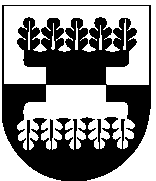 ŠILALĖS RAJONO SAVIVALDYBĖSTARYBARAJONO SAVIVALDYBĖS TARYBOS 47 POSĖDŽIO PROTOKOLAS2018 m. rugpjūčio 1 d. Nr. T2-7ŠilalėPosėdis įvyko 2018-07-26 14.00 val.Posėdžio pirmininkas – Jonas Gudauskas.Posėdžio sekretorė –Vaida Girskienė.Į Šilalės rajono Savivaldybės tarybą išrinkti 25 nariai. Posėdyje dalyvavo 23 Tarybos nariai (sąrašas pridedamas). Nedalyvavo: Vytautas Jucius, Stasys Navardauskas (dėl pateisinamų priežasčių).Posėdyje dalyvavo:  12 kviestųjų asmenų (sąrašas pridedamas), Irena Ričkuvienė, Vyriausybės atstovė Tauragės apskrityje.Tarybos nariams vienbalsiai pritarus (už – 23), Savivaldybės tarybos 47 posėdis pradėtas.Posėdžio pirmininkui Jonui Gudauskui pasiūlius, vienbalsiai (už – 23) išrinkti balsų skaičiuotojai: Alfonsas Motuzas, Gintas Navardauskas, Virginijus Noreika.Pirmininkas – Gintas Navardauskas.Posėdžio pirmininkas Jonas Gudauskas priminė, kad Tarybos posėdyje bus balsuojama elektronine balsavimo sistema arba rankos pakėlimu.Posėdžio pirmininkas Jonas Gudauskas sakė, kad darbotvarkė Tarybos nariams pateikta.Posėdžio pirmininkas Jonas Gudauskas siūlė sukeisti vietomis 13 ir 15 darbotvarkės klausimų svarstymo eiliškumą: ,,13. Dėl Šilalės rajono savivaldybės būsto nuomos sutarties nutraukimo“, ,,15. Dėl buto išbraukimo iš tarnybinių gyvenamųjų patalpų“. Klausimų pranešėja Reda Aužbikavičiūtė.Posėdžio pirmininkas Jonas Gudauskas siūlė papildyti darbotvarkę pateiktu informaciniu pranešimu ,,18. Dėl informacijos apie Šilalės rajono savivaldybės energinio efektyvumo didinimo daugiabučiuose namuose programos vykdymą“. Pranešėjas Faustas Sragauskas.Posėdžio pirmininkas Jonas Gudauskas siūlė pritarti Tarybos posėdžio darbotvarkei su pakeitimu.Visai Tarybos posėdžio darbotvarkei pritarta vienbalsiai (už – 23).Posėdžio pirmininkas priminė Reglamentą.Darbotvarkė:1. Dėl Šilalės garbės piliečio vardo suteikimo (duomenys neskelbtini).2. Dėl Šilalės garbės piliečio vardo suteikimo (duomenys neskelbtini).3. Dėl Šilalės garbės piliečio vardo suteikimo (duomenys neskelbtini).4. Dėl Šilalės rajono savivaldybės tarybos 2018 m. vasario 20 d. sprendimo Nr. T1-29 „Dėl Šilalės rajono savivaldybės 2018 metų biudžeto patvirtinimo“ pakeitimo.5. Dėl (duomenys neskelbtini) atleidimo iš Šilalės r. (duomenys neskelbtini)  mokyklos direktoriaus pavaduotojo ugdymui, laikinai einančio direktoriaus pareigas, pareigų.6. Dėl Šilalės rajono savivaldybės tarybos 2014 m. spalio 30 d. sprendimo Nr. T1-247 „Dėl Šilalės rajono savivaldybės nevyriausybinių organizacijų tarybos sudarymo ir jos nuostatų patvirtinimo“ pakeitimo.7. Dėl Šilalės rajono savivaldybės atstovo delegavimo į Lietuvos Respublikos kultūros ministerijos Regioninę kultūros tarybą.8. Dėl įsipareigojimo skirti lėšas ir leidimo pasirašyti sutartį.9. Dėl Šilalės rajono savivaldybės tarybos 2017 m. lapkričio 23 d. sprendimo Nr. T1-259 „Dėl savivaldybės ilgalaikio materialiojo turto nuomos sutarties nutraukimo su UAB „Viriga“ pakeitimo.10. Dėl Šilalės rajono savivaldybės tarybos 2018 m. gegužės 30 d. sprendimo Nr. T1-132 „Dėl Šilalės rajono savivaldybėje esančių nekilnojamojo turto objektų, kurie yra apleisti, neprižiūrimi, nenaudojami, naudojami ne pagal paskirtį, sąrašo patvirtinimo“ pakeitimo.11. Dėl nekilnojamojo turto perdavimo patikėjimo teise Šilalės rajono savivaldybės administracijai.12. Dėl valstybei nuosavybės teise priklausančio, Šilalės Dariaus ir Girėno progimnazijos panaudos pagrindais naudojamo, turto nurašymo ir likvidavimo.13. Dėl Šilalės rajono savivaldybės būsto nuomos sutarties nutraukimo.14. Dėl leidimo išnuomoti socialinį būstą savivaldybės būsto nuomos sąlygomis.15. Dėl buto išbraukimo iš tarnybinių gyvenamųjų patalpų.16. Dėl Šilalės rajono savivaldybės tarybos 2015 m. kovo 27 d. sprendimo Nr. T1-70 „Dėl Šilalės rajono savivaldybės būsto fondo ir socialinio būsto, kaip savivaldybės būsto fondo dalies, sąrašų patvirtinimo“ pakeitimo.17. Dėl Šilalės rajono savivaldybės tarybos 2018 m. vasario 20 d. sprendimo Nr. T1-40 „Dėl Šilalės rajono savivaldybės 2018 metų melioracijos darbų, finansuojamų valstybės biudžeto lėšomis, sąrašo patvirtinimo“ pakeitimo.18. Dėl informacijos apie Šilalės rajono savivaldybės energinio efektyvumo didinimo daugiabučiuose namuose programos vykdymą.1. SVARSTYTA. Šilalės garbės piliečio vardo suteikimas (duomenys neskelbtini).Pranešėjas Jonas Gudauskas pristatė sprendimo projektą ir prašė jam pritarti.Jonas Gudauskas siūlė balsuoti už pateiktą sprendimo projektą.NUSPRĘSTA. Sprendimas priimtas, vienbalsiai.BALSAVO: UŽ – 23, PRIEŠ – 0, NEBALSAVO – 0.Tarybos nariai Tadas Bartkus ir Gintas Navardauskas, paaiškinę priežastis, nusišalino nuo 2 darbotvarkės klausimo svarstymo ir išėjo iš Tarybos posėdžių salės.2. SVARSTYTA. Šilalės garbės piliečio vardo suteikimas (duomenys neskelbtini).Pranešėjas Jonas Gudauskas pristatė sprendimo projektą ir prašė jam pritarti. Jonas Gudauskas siūlė balsuoti už pateiktą sprendimo projektą.NUSPRĘSTA. Sprendimas priimtas, vienbalsiai.BALSAVO: UŽ – 21, PRIEŠ – 0, NEBALSAVO – 0.Tarybos nariai Tadas Bartkus ir Gintas Navardauskas grįžo į Tarybos posėdžių salę.Tarybos narė Teresė Ūksienė, paaiškinusi priežastis, nusišalino nuo 3 darbotvarkės klausimo svarstymo ir išėjo iš Tarybos posėdžių salės.3. SVARSTYTA. Šilalės garbės piliečio vardo suteikimas (duomenys neskelbtini).Pranešėjas Jonas Gudauskas pristatė sprendimo projektą ir prašė jam pritarti. Jonas Gudauskas siūlė balsuoti už pateiktą sprendimo projektą.NUSPRĘSTA. Sprendimas priimtas, balsų dauguma.BALSAVO: UŽ – 20, PRIEŠ – 0, NEBALSAVO – 2.Tarybos narė Teresė Ūksienė grįžo į Tarybos posėdžių salę.4. SVARSTYTA. Šilalės rajono savivaldybės tarybos 2018 m. vasario 20 d. sprendimo Nr. T1-29 „Dėl Šilalės rajono savivaldybės 2018 metų biudžeto patvirtinimo“ pakeitimas.Pranešėja Danguolė Vėlavičiutė pristatė sprendimo projektą  su šiais pakeitimais: 1 priedas papildytas papunkčiais, keičiantis ,,IŠ VISO PAJAMŲ“ nurodytai sumai (buvo 205904 Eur): Pranešėja informavo apie pakeitimus 2 priede – prisidėjo asignavimų valdytojas ,,Finansų skyrius“:  Keitėsi asignavimų valdytojo ,,Traksėdžio seniūnija“ šie duomenys:Prisidėjo asignavimų valdytojas ,,Kultūros centras“:Keitėsi asignavimų valdytojo ,,Socialinės paramos skyrius“ duomenys į:Keitėsi asignavimų valdytojo ,,Šilalės rajono socialinių paslaugų namai“ duomenys į:Keitėsi asignavimų valdytojo ,,Savivaldybės administracija“ programos ,,Savivaldybės infrastruktūros objektų priežiūros ir plėtros programa Nr. 13 duomenys į:Jonas Gudauskas siūlė balsuoti už pateiktą sprendimo projektą su pakeitimu.NUSPRĘSTA. Sprendimas priimtas, vienbalsiai.BALSAVO: UŽ – 23, PRIEŠ – 0, NEBALSAVO – 0.5. SVARSTYTA. Laimos Paliakienės atleidimas iš Šilalės r. Žadeikių pagrindinės mokyklos direktoriaus pavaduotojo ugdymui, laikinai einančio direktoriaus pareigas, pareigų.Pranešėja Jovita Voverienė pristatė sprendimo projektą su šiais pakeitimais: preambulėje antroje eilutėje po ,,Lietuvos Respublikos darbo kodekso“ pridedant ,,27 straipsnio 6 dalimi“ (toliau – kaip tekste), paskutinę pastraipą keičiant į ,,Šis sprendimas gali būti skundžiamas Lietuvos Respublikos civilinio proceso kodekso ir Lietuvos Respublikos darbo kodekso nustatyta tvarka“, ir prašė jam pritarti.Jonas Gudauskas siūlė balsuoti už pateiktą sprendimo projektą su pakeitimu.NUSPRĘSTA. Sprendimas priimtas, vienbalsiai.BALSAVO: UŽ – 23, PRIEŠ – 0, NEBALSAVO – 0.6. SVARSTYTA. Šilalės rajono savivaldybės tarybos 2014 m. spalio 30 d. sprendimo Nr. T1-247 „Dėl Šilalės rajono savivaldybės nevyriausybinių organizacijų tarybos sudarymas ir jos nuostatų patvirtinimo“ pakeitimas.Pranešėja Jovita Voverienė pristatė sprendimo projektą ir prašė jam pritarti.Jonas Gudauskas siūlė balsuoti už pateiktą sprendimo projektą.NUSPRĘSTA. Sprendimas priimtas, vienbalsiai.BALSAVO: UŽ – 23, PRIEŠ – 0, NEBALSAVO – 0.7. SVARSTYTA. Šilalės rajono savivaldybės atstovo delegavimas į Lietuvos Respublikos kultūros ministerijos Regioninę kultūros tarybą.Pranešėja Jovita Voverienė pristatė sprendimo projektą ir prašė jam pritarti. Jonas Gudauskas siūlė balsuoti už pateiktą sprendimo projektą.NUSPRĘSTA. Sprendimas priimtas, vienbalsiai.BALSAVO: UŽ – 23, PRIEŠ – 0, NEBALSAVO – 0.Tarybos narys Gintas Navardauskas, paaiškinęs priežastis, nusišalino nuo 8 darbotvarkės klausimo svarstymo ir išėjo iš Tarybos posėdžių salės.8. SVARSTYTA. Įsipareigojimas skirti lėšas ir leidimas pasirašyti sutartį.Pranešėjas Faustas Sragauskas pristatė sprendimo projektą ir prašė jam pritarti. Jonas Gudauskas siūlė balsuoti už pateiktą sprendimo projektą.NUSPRĘSTA. Sprendimas priimtas, vienbalsiai.BALSAVO: UŽ – 22, PRIEŠ – 0, NEBALSAVO – 0.Tarybos narys Gintas Navardauskas grįžo į Tarybos posėdžių salę.9. SVARSTYTA. Šilalės rajono savivaldybės tarybos 2017 m. lapkričio 23 d. sprendimo Nr. T1-259 „Dėl savivaldybės ilgalaikio materialiojo turto nuomos sutarties nutraukimas su UAB „Viriga“ pakeitimas.Pranešėja Reda Aužbikavičiūtė pristatė sprendimo projektą ir prašė jam pritarti.T. Bartkus klausė dėl 1 papunkčio teiginio ,,išnuomoti išimties tvarka“, teigdamas, kad keičiamame 2017 m. sprendime Nr. T1-259 buvo terminas ,,ne konkurso būdu“.1 PASTABA. Po Tarybos posėdžio buvo išsiaiškinta, kad Tarybos nario Tado Bartkaus pareikštas komentaras dėl neatitikimų, buvo neteisingas. Teiginys ,,ne konkurso būdu“ buvo pasiūlytas 2017 m. sprendimo Nr. T1-259 „Dėl savivaldybės ilgalaikio materialiojo turto nuomos sutarties nutraukimas su UAB „Viriga“ projekte. Tarybos posėdžio, vykusio 2017 m. lapkričio 23 d., metu Irena Ričkuvienė, Vyriausybės atstovė Tauragės apskrityje, siūlė pakeitimą 3 punkte: ,,ne konkurso būdu“ keisti į ,,išimties tvarka“, kuris buvo priimtas. (Pridedamas Šilalės rajono savivaldybės tarybos posėdžio, vykusio 2017 m. lapkričio 23 d., protokolo Nr. T2-38 išrašas)Jonas Gudauskas siūlė balsuoti už pateiktą sprendimo projektą su pakeitimu.2 PASTABA. Sprendimo projekte pakeitimai nebuvo daromi dėl 1 pastaboje nurodytų priežasčių.NUSPRĘSTA. Sprendimas priimtas, vienbalsiai.BALSAVO: UŽ – 23, PRIEŠ – 0, NEBALSAVO – 0.10. SVARSTYTA. Šilalės rajono savivaldybės tarybos 2018 m. gegužės 30 d. sprendimo Nr. T1-132 „Dėl Šilalės rajono savivaldybėje esančių nekilnojamojo turto objektų, kurie yra apleisti, neprižiūrimi, nenaudojami, naudojami ne pagal paskirtį, sąrašo patvirtinimo“ pakeitimas.Pranešėja Reda Aužbikavičiūtė pristatė sprendimo projektą ir prašė jam pritarti. T. Bartkus domėjosi, ar Šilalės rajono savivaldybės teritorijoje esančių nenaudojamų, apleistų, neprižiūrimų, griūvančių statinių ir teritorijų būklės nustatymo darbo grupė lankėsi ir kada įvertino pastato, siūlomo išbraukti iš Šilalės rajono savivaldybėje esančių nekilnojamojo turto objektų, kurie yra apleisti, neprižiūrimi, nenaudojami, naudojami ne pagal paskirtį, sąrašo.Jonas Gudauskas teigė, kad į iškilusius klausimus gali atsakyti darbo grupės pirmininkas Kęstutis Ačas.K. Ačas teigė, kad siūlomas išbraukti pastatas buvo apžiūrėtas ir įvertintas, tačiau neprisiminė tikslios datos, kada darbo grupė lankėsi.Jonas Gudauskas informavo, kad po tarybos priimto sprendimo piliečiai turi galimybę per 30 dienų kreiptis dėl pastato būklės peržiūrėjimo ir įvertinimo.T. Bartkus klausė dėl šio pastato Savivaldybės dalies, kuri yra netvarkoma, ir domėjosi, ar bus priimami kokie sprendimai.Jonas Gudauskas atsakė, kad šis klausimas bus sprendžiamas.Jonas Gudauskas siūlė balsuoti už pateiktą sprendimo projektą.NUSPRĘSTA. Sprendimas priimtas, balsų dauguma.BALSAVO: UŽ – 19, PRIEŠ – 0, NEBALSAVO – 4.11. SVARSTYTA. Nekilnojamojo turto perdavimas patikėjimo teise Šilalės rajono savivaldybės administracijai.Pranešėja Reda Aužbikavičiūtė pristatė sprendimo projektą ir prašė jam pritarti.Irena Ričkuvienė, Vyriausybės atstovė Tauragės apskrityje, siūlė 1 punkto trečioje eilutėje formuluotę ,,apskaitomą“ keisti į ,,patikėjimo teise valdomą“.Jonas Gudauskas siūlė balsuoti už pateiktą sprendimo projektą su pakeitimu.NUSPRĘSTA. Sprendimas priimtas, vienbalsiai.BALSAVO: UŽ – 23, PRIEŠ – 0, NEBALSAVO – 0.12. SVARSTYTA. Valstybei nuosavybės teise priklausančio, Šilalės Dariaus ir Girėno progimnazijos panaudos pagrindais naudojamo, turto nurašymas ir likvidavimas.Pranešėja Reda Aužbikavičiūtė pristatė sprendimo projektą ir prašė jam pritarti.Jonas Gudauskas siūlė balsuoti už pateiktą sprendimo projektą.NUSPRĘSTA. Sprendimas priimtas, vienbalsiai.BALSAVO: UŽ – 23, PRIEŠ – 0, NEBALSAVO – 0.13. SVARSTYTA. Šilalės rajono savivaldybės būsto nuomos sutarties nutraukimas.Pranešėja Reda Aužbikavičiūtė pristatė sprendimo projektą ir prašė jam pritarti.Jonas Gudauskas siūlė balsuoti už pateiktą sprendimo projektą.NUSPRĘSTA. Sprendimas priimtas, vienbalsiai.BALSAVO: UŽ – 23, PRIEŠ – 0, NEBALSAVO – 0.14. SVARSTYTA. Leidimas išnuomoti socialinį būstą savivaldybės būsto nuomos sąlygomis.Pranešėja Reda Aužbikavičiūtė pristatė sprendimo projektą ir prašė jam pritarti.Jonas Gudauskas siūlė balsuoti už pateiktą sprendimo projektą.NUSPRĘSTA. Sprendimas priimtas, vienbalsiai.BALSAVO: UŽ – 23, PRIEŠ – 0, NEBALSAVO – 0.15. SVARSTYTA. Buto išbraukimas iš tarnybinių gyvenamųjų patalpų.Pranešėja Reda Aužbikavičiūtė  pristatė sprendimo projektą ir prašė jam pritarti.Jonas Gudauskas siūlė balsuoti už pateiktą sprendimo projektą.NUSPRĘSTA. Sprendimas priimtas, vienbalsiai.BALSAVO: UŽ – 23, PRIEŠ – 0, NEBALSAVO – 0.16. SVARSTYTA. Šilalės rajono savivaldybės tarybos 2015 m. kovo 27 d. sprendimo Nr. T1-70 „Dėl Šilalės rajono savivaldybės būsto fondo ir socialinio būsto, kaip savivaldybės būsto fondo dalies, sąrašų patvirtinimo“ pakeitimas.Pranešėja Reda Aužbikavičiūtė pristatė sprendimo projektą ir prašė jam pritarti. Jonas Gudauskas siūlė balsuoti už pateiktą sprendimo projektą.NUSPRĘSTA. Sprendimas priimtas, vienbalsiai.BALSAVO: UŽ – 23, PRIEŠ – 0, NEBALSAVO – 0.17. SVARSTYTA. Šilalės rajono savivaldybės tarybos 2018 m. vasario 20 d. sprendimo Nr. T1-40 „Dėl Šilalės rajono savivaldybės 2018 metų melioracijos darbų, finansuojamų valstybės biudžeto lėšomis, sąrašo patvirtinimo“ pakeitimas.Pranešėjas Algimantas Olendra pristatė sprendimo projektą ir prašė jam pritarti.Jonas Gudauskas siūlė balsuoti už pateiktą sprendimo projektą.NUSPRĘSTA. Sprendimas priimtas, vienbalsiai.BALSAVO: UŽ – 23, PRIEŠ – 0, NEBALSAVO – 0.18. SVARSTYTA. Informacija apie Šilalės rajono savivaldybės energinio efektyvumo didinimo daugiabučiuose namuose programos vykdymą.Pranešėjas Faustas Sragauskas pristatė informaciją.H. Girčys domėjosi, kiek procentų namo renovavimo išlaidų yra padengiama pagal Šilalės rajono savivaldybės energinio efektyvumo didinimo daugiabučiuose namuose programą.F. Sragauskas atsakė, kad 10 proc. padengiamas šilumos punkto įrengimas, 30 proc. –tinkamos išlaidos ir 100 proc. – techninio projekto paruošimas, ekspertizės, projekto administravimas, techninė priežiūra.T. Bartkus klausė dėl D. Poškos gatvės namų 18 ir 20 gyventojų nepritarimo renovacijai.F. Sragauskas atsakė, kad išsiskyrus gyventojų nuomonei dėl investicinių planų, esant nepakankamam pritariančiųjų renovacijai gyventojų skaičiui, šių namų renovacija nebus vykdoma.Posėdžio pirmininkas			  	Jonas GudauskasPosėdžio sekretorė				Vaida Girskienė13.Europos Sąjungos finansinės paramos lėšos  (grąžintos lėšos iš  2017 m.)17000013.6.Grąžintos paskolos  lėšos iš projekto „Bendras Lietuvos – Lenkijos viešųjų priešgaisrinės apsaugos ir gelbėjimo paslaugų gerinimas“ vykdymas17000014.IŠ VISO PAJAMŲ37590416.IŠ VISO PAJAMŲ37590401.01.03.03.Ilgalaikių paskolų grąžinimas ir gavimas (Finansavimo šaltinis  Nr. 151 )17000000170000Traksėdžio seniūnija01.01.04.10.Savivaldybės administracijos ir seniūnijų veiklai reikalingo ilgalaikio turto įsigijimas (Finansavimo šaltinis Nr. 151 - 800 Eur ir Nr. 155 - 4500 Eur)5300005300Iš visoIš visoIš viso5300005300Traksėdžio seniūnija05.02.01.04.Seniūnijų laisvalaikio salių finansinio, ūkinio  veiklos organizavimo užtikrinimas-1950-1950Iš visoIš visoIš viso-195000-1950Kūno kultūros ir sporto programa              Nr. 06Traksėdžio seniūnija06.01.01.02.Sporto varžybų ir stovyklų organizavimas-30-3000Kultūros centras05.02.02.01.Kultūros renginių organizavimas ir rėmimas, siekiant užtikrinti proporcingą paslaugų suteikimą tiek vyrams, tiek moterims, kad renginiuose dalyvautų ne mažiau kaip 30 proc. vienos lyties asmenų.7000700000Iš visoIš visoIš viso7000700000Socialinės paramos skyrius09.02.02.01.Socialinių pašalpų skyrimas ir mokėjimas nepasiturintiems gyventojams-3000,00-3000,00Iš visoIš visoIš viso-3000,00-3000,0000Šilalės rajono socialinių paslaugų namai09.03.01.09.Socialinės priežiūros paslaugų teikimas (vaikų dienos centras)3000,003000,00Iš visoIš visoIš viso3000,003000,000013.01.04.09.Kelių, gatvių kapitalinio remonto darbai (mieste ir kaimiškosiose seniūnijose) (Finansavimo šaltinis Nr. 155)-27250-27250